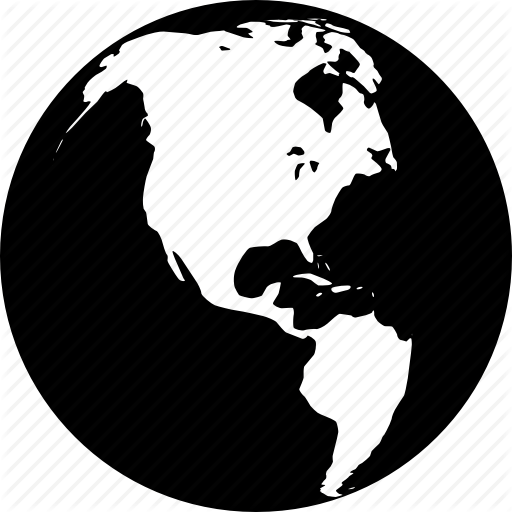 La cosmovisión cristianaObjetivos del curso:Establecer principios por los cuales todos los sucesos de la vida deben ser evaluados.Examinar ejemplos de problemas públicos y sucesos de la vida y determinar los valores, interpretaciones, emociones y decisiones que son consistentes con una cosmovisión cristiana.Lista de lecciones:Lección 1: Principios básicosCosmovisión definida:Definición: “Un conjunto de presuposiciones que se utilizan para interpretar y responder a información y decisiones en la vida”.Nuestra cosmovisión determina nuestro:Interpretación de sucesos e información (¿Qué está pasando realmente?)Emociones (¿Debería preocuparme, enfadarme, desanimarme, animarme?…)Decisiones y respuestas (¿Debo actuar? ¿Qué es correcto hacer? ¿Tiene importancia?)La cosmovisión cristiana es diferente. Lea Fil 3:7-21. ¿Resulta la fe de Pablo en una evaluación diferente de las cosas (v 7)?
Dé ejemplos del texto. ¿Deben los demás compartir estos puntos de vista (v 15)? ¿Hay otras formas muy diferentes de percibir el mundo (v 18)?Lea II Corintios 4:13-5:17. ¿Influye la fe de Pablo (4:13) en su percepción de las cosas (5:17,18)? ¿Influye en sus emociones (5:2,6)? ¿Sus acciones (5:7)? ¿De qué manera “las cosas … han sido hechas nuevas” (v 17)? ¿Han cambiado realmente las cosas mismas?¿Deben ser las emociones de un cristiano diferentes a las de un no cristiano (ver 1 Tes 4:13 y Mat 5:12)?Según Rom 12:1,2, ¿qué se renueva? ¿Qué somos capaces de hacer? (Nota: “experimentéis” (RV1909) es “probar, comprobar, verificar, examinar, escudriñar: para ver si una cosa es genuina o no)” ¿Qué dicen estos versículos acerca de la condición de la mente de un cristiano (o lo que él conoce):Col 3:2 Ef. 4:23,24I Ped. 1:13Rom. 6:3,6,12 
Principios fundamentales de la cosmovisión cristiana (Encuentre estos conceptos en Génesis 1-3)Dios personal e infinito: creador original, que continúa su providencia (I Tim 1:17)Hombre espiritual: con libre albedrío, consecuencias significativas, responsabilidad moral (Sal 8:4,5)Mundo caído: Imperfecciones causadas por el pecado; conflicto continuo entre el bien y el mal (Rom 5:12)Revelación proposicional (verdad absoluta), independiente de la recepción del hombre (II Ped 1:21)Obra redentora de Cristo encarnado: Como solución victoriosa del bien/del mal. (1 Tim 1:15)TmTUniverso temporal, con el juicio venidero. (Heb. 9:27,28)D.	Ejemplo de cosmovisiones alternativas del mundo de lo sobrenatural (ver hoja de trabajo en la página 4):	1.	Dios impersonal, infinito, o Dios personal, finito	2.	El materialismo: “El hombre-como-máquina-en-la-máquina”	3.	El determinismo: Pura causa y efecto – “Lo que es, es”.4.	El satanismo: El mal es más fuerte, saldrá victorioso	5.	El existencialismo/espiritualismo: Experiencia religiosa sin contenido¿Pueden los pensamientos y acciones de uno ser consistentes con estos puntos de vista sin confesarlos abiertamente? ¿Pueden los pensamientos y acciones de uno ser inconsistentes con estos puntos de vista mientras los declara abiertamente?F.	El cristiano en el mundo1.	¿Es probable que haya un conflicto entre el cristiano y el mundo? (Juan 15:18-22)
¿Cuáles son algunas de las razones de este conflicto? (ver Juan 3:19,20 y Heb. 11:7)2.	¿Cómo se manifestará este conflicto?I Ped. 2:12; 4:4Hch. 14:22; II Tim. 3:12Los que están en el mundo nos observan, y tenemos la responsabilidad de interactuar con ellos y enseñarles. (por ej., I Cor. 5:10,11;;;; I Ped. 3:15-17)Fundamentos de la cosmovisión cristianaEncuentre referencias bíblicas que ilustren estos principios:Hay un Dios personal e infinito.El Creador original (real, aparte de nuestra conciencia)Con personalidad (conocimiento y relaciones) y comunicaciónExistente fuera del tiempo y el espacioInminente y actuando y en el mundo (continuación de providencia y dominio)Referencias bíblicas:El hombre es espiritual.Tiene conciencia espiritual además de una naturaleza física.El hombre elige su reacción a las influencias buenas y malas (libre albedrío).Hay serias consecuencias de sus decisiones.Él es responsable ante Dios por sus decisiones.Referencias bíblicas:El mundo está caído.Está lleno de imperfecciones irreparables causadas por el pecado.El bien y el mal continúan en conflicto (incluso dentro de nosotros).El hombre puede imaginar un mundo ideal (sin pecado) que no existe.Referencias bíblicas:La Biblia es la revelación proposicional de Dios.Existe y es verdad, independiente de la recepción del hombre.Es lógica (puede ser percibido consistentemente por todos los hombres).Es transferible a (y entre los hombres) por declaración verbal.Es consistente (y ha llegado a ser más completa) a través del tiempo.Referencias bíblicas:Jesús vino, como Dios en la carne, para redimir a la humanidad del pecado.Estaba físicamente presente entre los hombres.Su propósito era comunicar la voluntad y la naturaleza de Dios.Sus acciones proporcionaron una solución curativa a las consecuencias del pecado.Referencias bíblicas:El universo físico es temporal, esperando el juicio venidero.Dios determinará el tiempo y la manera de su fin.Dios corregirá las imperfecciones del mundo caídoReferencias bíblicas: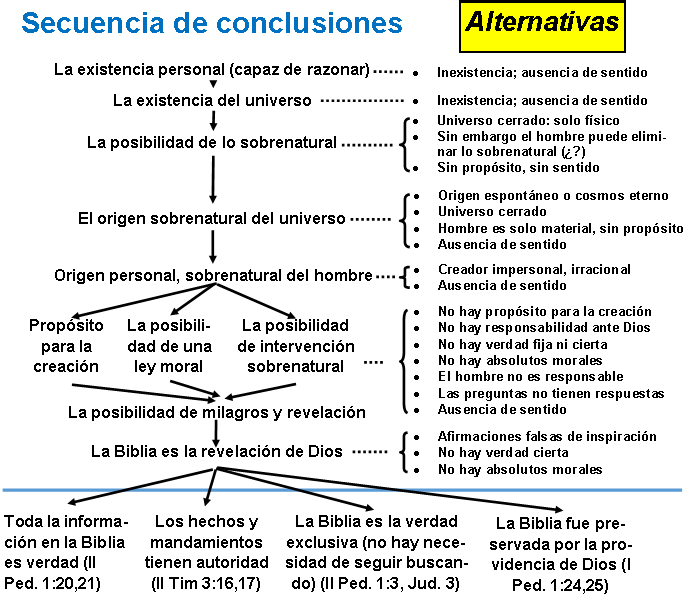 Lección 2: La verdad y el conocimientoEjemplos de puntos de debate:¿Cómo puede un grupo imponer sus convicciones religiosas a otra persona de una tradición diferente y con un conjunto diferente de experiencias de vida, que no ve las cosas de la misma manera?¿Cómo es posible que las religiones de hace miles de años sean relevantes (para todos los hombres) hoy? ["Es un reproche común contra el cristianismo que sus dogmas no cambian mientras que el conocimiento humano está en continuo crecimiento". — CS Lewis, God in the Dock, p 38, 1970, Eerdmans]¿No es la verdad religiosa fundamentalmente de contenido y transmisión diferente, y separada de la verdad descubierta empíricamente, como las experiencias cotidianas y los descubrimientos científicos?¿Acaso la verdad religiosa no está determinada subjetivamente por cada persona y, por lo tanto, es privada, incuestionable y puede variar de una persona a otra?¿No ha demostrado la ciencia que nada se puede medir perfectamente, y cuando algo se mide (se observa/se siente) cambia su valor y estado?¿Existe alguna verdad real (especialmente en asuntos religiosos)? ["¿Qué es la Verdad?"— Jn 18:38]La cosmovisión del cristiano.¿Cuál es el principio del conocimiento y la sabiduría? (Prov 1:7; 9:10)En el contexto de la literatura sapiencial del Antiguo Testamento, ¿es esta "sabiduría" principalmente de naturaleza teológica, moral o pragmática? (ver por ej. Prov 2:2, 6, 9; 3:2-4; 7:1-5)¿Cómo se describe el conocimiento de Dios?Rom 11:33Isaías 40:12-17¿Es variable la Verdad de Dios, adaptándose a cada edad e individuo?Sal 117:2;;;; 146:6I Ped 1:24,25¿Es accesible la verdad de Dios? (ver por ej. Dt 30:11-14)1 Timoteo 2:4Colosenses 2:2,31 Corintios 2:6-10¿Puede ser rechazada por el hombre?1 Corintios 1:20-251 Corintios 3:18-20Romanos 1:25¿Tiene la revelación de Dios el mismo carácter y consistencia que la historia natural?ver por ejemplo Sal 106 y 136observe la base de los mandamientos morales en Mateo 19:8 y Efesios 5:31,32¿Es el contenido de este conocimiento, que es revelado por Dios, continuo (del mismo carácter y consistente) con la experiencia humana cotidiana?ver por ejemplo Mateo 7:9; Romanos 11:24;observe la base de los mandamientos morales en Efesios 5:29¿Existen otras fuentes de conocimiento y verdad, además de la revelación directa?Ecl 12:9-12; 13-14¿Cuál es la fuente de nuestros poderes de observación? (Proverbios 20:12)¿Cuáles son las fuentes de variación, evolución e inconsistencia en el conocimiento del hombre?Proverbios 30:1-6Job 38…Job 28:12; 20-28Romanos 3:4Aplicaciones¿Qué precedencia (que se debe creer primero--como más autorizada y confiable) está implícita en las escrituras para estas fuentes de sabiduría:La revelación de DiosLos consejos/enseñanzas de hombres sabiosLa experiencia personal
¿Cuál es generalmente aceptado hoy en día?¿Cómo debe ver un cristiano los 'descubrimientos' (arqueología, geología, biología, sociología, psicología...) que parecen "desmentir" la Biblia?¿Debe un cristiano aprobar, apoyar o participar en la investigación y el descubrimiento de fenómenos físicos, biológicos, psicológicos y sociales?¿Cuál debería ser la base (premisas de partida)?¿Qué otras premisas conviene recordar? (ver II Timoteo 3:7)¿Cuáles deberían ser las limitaciones en las conclusiones (y usos) de los resultados?¿Cómo responde un cristiano al rechazo de la infalibilidad e inmutabilidad de las Escrituras (y la verdad que revela) basado en:Aparentes contradicciones, inexactitudes o absurdos en el texto.¿El rápido progreso (cambios) en la cultura que parece requerir que la religión se adapte?¿Su enseñanza y limitaciones morales obsoletas?¿La edad del texto (combinada con la anterior)?¿La dificultad de algunos textos, como lo demuestra la variedad de interpretaciones?¿Existe una mejor explicación de las observaciones anteriores que la imposibilidad de una verdad inmutable?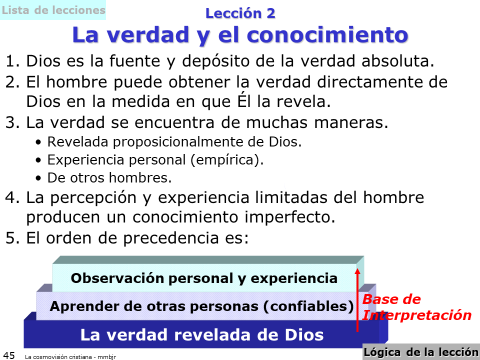 Lección 3: El hombre y lo sobrenatural (la religión)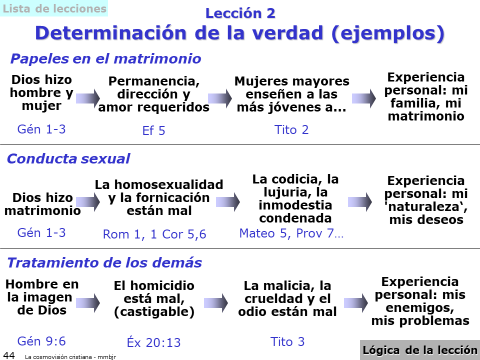 Ejemplos de puntos de debate:Si Dios es totalmente espiritual, mientras que el hombre es totalmente físico, ¿cómo puede Dios ser conocido por el hombre?¿No es la religión una actividad opcional, no para (y no debe ser forzada para) todos?¿No son todas las religiones (con diferentes creencias y prácticas) intentos igualmente válidos de encontrar a Dios?Todas las actividades religiosas practicadas en sincero culto/devoción son igualmente válidas.La experiencia religiosa es privada, determinada personalmente y subjetiva, y por lo tanto es difícil de comunicar o transferir a otro.¿No existe Dios en la naturaleza y en todos nosotros?¿No sabemos que Dios (o los pensamientos sobre Dios) son productos de los deseos y la imaginación humanos?¿No deberían todas las personas, incluidas las religiones “cristianas”, trabajar para beneficiar a la humanidad?¿No necesita la Iglesia evolucionar para satisfacer las necesidades y deseos de cada época y cultura?La cosmovisión del cristiano¿Quién es creado a imagen de quién? (Génesis 1:26,27)¿Cuál es la relación del hombre con el resto del universo creado?Génesis 1:28Sal 8:4-8¿Qué parte del hombre es más permanente (real)? (1 Cor 15:50-53)¿Qué se puede conocer de Dios observando la naturaleza? (Rom 1:18-21; Sal 19:1)¿Qué responsabilidad da este conocimiento al hombre?¿Qué emociones debe evocar? (Sal 139:14; Sal 8:4)¿Qué actividades debe producir? (Sal 95:1-7)¿Qué dificultades hay en adorar o intentar agradar a Dios (Rom 11:33-35)?¿Qué interacción tiene Dios en el mundo de los hombres?II Pedro 2:3-9II Pedro 3:3-7¿Ha actuado Dios de alguna manera para ayudar a la humanidad a conocerlo?Hebreos 1:1-3Juan 1:141 Corintios 2:9-16¿Cuál parece ser la meta de la religión verdadera, es decir, la búsqueda de conocer a Dios?II Pedro 1:3,4 (note la base objetiva y transferible)Juan 1:12¿Quién debe ser [re]hecho a imagen de quién? (1 Pedro 1:23)¿Ha guiado Dios típicamente las formas de adoración a Él?Ex 25:40 (y ver Heb 8:5)1 Crónicas 28:11,12,19Hebreos 9:24¿Existen religiones, doctrinas y prácticas falsas? ¿Qué las hace falsas?Levítico 10:1-3II Pedro 2:1-2II Timoteo 3:5I Timoteo 4:1-3Colosenses 2:16-18; 20-22¿Excluye el cristianismo a otras religiones?Juan 8:24Juan 14:6Hechos 4:12; 10:34-43; 17:23,29-31Aplicaciones¿Es la religión realmente una actividad opcional? Explique. ¿Cómo debería un cristiano ver el mundo religioso no cristiano (ver, por ejemplo, Mateo 4:15,16 e Isaías 9:1,2, 6-9)?¿Va de acuerdo con la enseñanza bíblica que un grupo religioso (incluso uno asociado con el "cristianismo") debe definirse a sí mismo y gobernarse a sí mismo con un conjunto de creencias en constante evolución (ver, por ejemplo, II Tes 3: 6, 14, 15)?¿Hay algunas metas que deberían tener prioridad (como cambiar el lado espiritual del hombre) en las creencias y prácticas religiosas? ¿Son estos los objetivos de la mayoría de los grupos religiosos?Para las preguntas 2 y 3 anteriores, ¿qué apoyo se debe brindar a los grupos religiosos que parecen estar equivocados de esta manera? Por ejemplo: ¿qué beneficio potencial se puede derivar del trabajo y/o productos que provienen de grupos cuyas creencias son similares en algunos aspectos y diferentes en otros? (p. ej., los “Promise Keepers” o grupos cristianos universitarios). ¿Existe la posibilidad de comunión en estas obras? ¿Hay peligros? (¿Cuáles son?) ¿Qué pautas y/o límites puede haber?¿Cómo respondería usted a estas afirmaciones?“Estoy buscando una iglesia que esté abierta a todo tipo de creencias y formas de adoración: donde las personas puedan seguir su propia conciencia para ser mejores personas y luchar juntas para hacer del mundo un lugar mejor”.“Mi pastor explicó que la Biblia es una de las muchas formas en que el hombre ha tratado de dar sentido a un mundo aterrador e incierto. Aquellos que deciden seguirla pueden encontrar cierta paz en su enseñanza, pero hay otros caminos igualmente válidos”.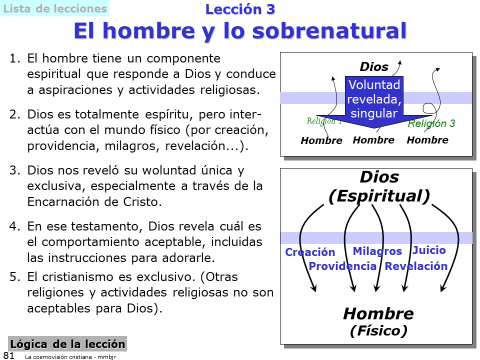 Lección 4: El bien y el mal (en sentido moral)Problemas de ejemplo:¿Es el crimen simplemente una respuesta programada a los estímulos ambientales? ¿Es una enfermedad?¿Por qué deben juzgarse como malas ciertas acciones aunque no dañan a los demás (de hecho, pueden evitar el dolor, causar placer o producir resultados beneficiosos)?¿Debería la iglesia dedicarse a predicar contra las tendencias nacionales hacia la inmoralidad?¿Cuál es la responsabilidad individual del cristiano de influir o corregir a los que practican una inmoralidad grave?¿Cómo debe ver el cristiano a las personas (p. ej., la Dra. Laura) ya las organizaciones (muchas de las cuales tienen una base religiosa) cuyo objetivo es promover la moralidad? (por ejemplo, Focus on the Family, MADD, Promise Keepers y otros movimientos para: oponerse a los derechos de los homosexuales, oponerse al entretenimiento para adultos, luchar contra el racismo, detener el embarazo adolescente, etc.)La cosmovisión del cristiano¿Fue el hombre creado con oportunidades para hacer el mal (pecado)? ¿Hay ahora aún más oportunidades? ¿Tomamos decisiones para hacer lo malo o no, independientemente del control directo e irresistible de Dios o de la naturaleza? ¿Estamos influenciados por las dos cosas?¿Se siente cada hombre atraído tanto hacia el mal como hacia el bien? (Romanos 7:21-23; I Ped 5:8,9; Sant 4:7)¿Siempre es posible hacer lo correcto? (I Co 10:13; Rom 6:12-13)¿Lo que está bien o mal (inmoral) está definido por un estándar que es externo al individuo?
(1 Juan 3:4; Juan 12:48) ¿Importa si “hace daño a alguien más”?¿En contra de quién son realmente los pecados? (Hechos 5:4; II Samuel 12:13 y Salmo 51:4; Génesis 39:9…)¿La ignorancia cambia lo correcto o lo incorrecto? (ver, por ejemplo, Gén 20:6)¿A veces tiene consecuencias dañinas el comportamiento inmoral para el individuo (Rom 1:27) y para otros (Rom 1:28-32)?¿Quién es el Juez de las acciones individuales? (Rom 1:32; II Co 5:9,10)¿Cómo se hará justicia finalmente? (Ecl 11:9; Mateo 16:26,27; Juan 4:28-29; II Cor5:10; Hechos 10:42; Hechos 17:30,31; Rom 2:5-9,12,16; II Tes 1:6-10)¿Cómo se relaciona el cristiano con un mundo inmoral?¿Viviremos entre (cerca) del mal?I Cor 5:9,10I Juan 5:19II Tim 3:12-14¿Debemos de participar? (Ef 4:17-24; 5:3-7) - [Nótese la base de esta abstinencia.]¿Qué tipo de separación y reacción se requiere? (Ef 5:11-14; II Cor 6:14-18)¿Qué responsabilidades tiene el cristiano para juzgar el mal en el mundo? (I Cor 5:12,13; I Pedro 4:4-6; II Pedro 2:9,10). Note la respuesta en II Tim 3:12-14; 2:24-26.¿Qué enfoque debe adoptar el cristiano para abordar la inmoralidad en el mundo?¿Cuál es la verdadera solución? (1 Cor 6:9-11; Rom 7:24-8:2)¿Cuál es la secuencia adecuada? (por ejemplo, Pablo en Tesalónica: 1 Tes 1:9, luego I Tes 4:1-8)¿Cuál era la principal preocupación de Pablo acerca de los hombres malvados? (II Tes 3:1,2, y cf. Rom 1:18)¿Hay influencias directas que debemos ejercer sobre los no salvos y los inmorales?Mateo 5:16I Ped 2:15Juan 13:35Hechos 5:13¿Somos responsables de reparar, en la medida de lo posible, las consecuencias del mal? (p. ej. Sant 1:27)AplicacionesA pesar de todo su absolutismo, ¿tienen los moralistas como la Dra. Laura una autoridad sustancial para la dirección moral que dan? En el consejo que se da, ¿cuál es el poder (el motivo y la fuerza proporcionados) para el cambio dentro del individuo? ¿Existe una solución real para las consecuencias de la inmoralidad (por ejemplo, la culpabilidad) proporcionada juntamente el asesoramiento?¿Cuál es el objetivo final de la mayoría de las organizaciones de cambio de comportamiento, como MADD, DARE y Promise Keepers (es decir, es espiritual o físico)? Para aquellos que tienen una base o infraestructura religiosa, ¿es su doctrina de acuerdo con la Biblia? ¿Es consistente entre todos los miembros de la organización?Para los grupos anteriores, ¿está dirigido el esfuerzo principal a enseñar la "profundidad de las riquezas de la sabiduría y del conocimiento de Dios" (Romanos 11:33), o a un nivel de instrucción más superficial (conductual)?¿De qué manera podría un cristiano abordar estas circunstancias?Problemas maritales dolorosos y públicos en la familia de al lado.Acusaciones de racismo dentro de la empresa en la que trabaja.Solicitudes de apoyo y recaudación de fondos para DARE en las escuelas.Un establecimiento de entretenimiento para adultos puede abrir en el vecindario.Se sabe que los adolescentes en la escuela consumen drogas.Lección 5: La autoridad humana y el gobierno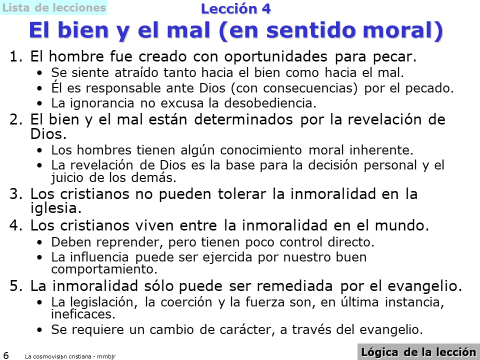 Ejemplos de problemas:¿Hasta qué punto debe un cristiano ser patriótico? ¿Podrá amar a su país? ¿Mostrar lealtad?¿Debería apoyar las guerras contra países malos? ¿Contra países no tan malos?¿Debería votar un cristiano? ¿Tiene que votar? Si es así, ¿qué temas deberían ser más importantes para él?¿Es correcto el activismo político? ¿Mandado? Si es así, ¿por qué causas (espirituales, morales, sociales, ecológicas, económicas y ecológicas)?¿Debe un cristiano apoyar a un gobierno corrupto? ¿Debería trabajar para derrocarlo?¿Debe el cristiano apoyar la pena de muerte? ¿Debe luchar a favor o en contra?¿Es correcto el uso de tribunales civiles (en asuntos con cristianos o no cristianos)? ¿Aconsejable?La cosmovisión del cristiano¿Ha habido estructuras de autoridad (hombre sobre hombre) desde la creación (I Cor 11:3)?¿Existe un requisito inherente para la justicia retributiva (en la tierra) por los delitos? ¿Cuándo se notó esto por primera vez? (Gén 4:8-10, Gén 9:5,6 y comparar con Heb 11:4; 12:24)¿Abusaron los hombres del concepto de "justicia"? (Gén 4:23,24). ¿Hay una tendencia hacia el desorden y el crimen en grupos de hombres (sociedad) después de la caída? (Gén 6:5; 11:4-9; 13:13; 15:16…)¿Cuál fue la base de las penas por asesinato bajo la ley de Moisés? (Núm 35:30-34)¿Israel, como nación, iba a ser juzgado por su obediencia? (Ex 19:5,6; Dt 7:6-9)
¿Fueron también juzgadas otras naciones por su "justicia" nacional? (Lev 18:24-30; Jonás 1:2)¿Cuál es la relación de los gobiernos del mundo con Dios? (Dan 2:21; 4:17; Hechos 12:21-23)¿Se pretende que el reino de Jesús sea tanto civil como religioso? (Juan 18:36; Mat 22:21; Luc 12:14) ¿Sigue siendo Dios el poder original sobre todos los demás gobernantes? (Juan 19:11)¿Qué papeles del gobierno (y otras autoridades) se describen o implican en la Biblia?Ecl 8:11 Dt 25:1; Rom 13, 1-7; I Ped 2:13,14 Dt. 17:8-12 1 Tim 2:2 ¿Son bastante buenos en general los gobiernos humanos descritos en la Biblia?II Sam 15:2-6 (¡note la campaña política!)Mateo 5:25,26; Lucas 18:2,3Hechos 24:10 y 26,27¿Se supone que los cristianos son mejores para juzgar que los jueces mundanos? (I Cor 6:1,2)¿Existe tal cosa como una "justicia nacional"?¿Claman los crímenes impunes contra una nación? (Gn 9:5,6; Nm 35:29-34; Dt 17:12)¿Cómo se crea una justicia nacional? (Prov 14:34)¿Qué hace que se deteriore y qué tipo de sociedad resulta? (como en Miqueas 7:2-7)¿Cuál es nuestra responsabilidad hacia los gobiernos y otros tipos de autoridad sobre nosotros?Tito 3:1; Romanos 13:1; Hechos 23:5 Romanos 13:17; Mateo 22:21; I Ped 2:13-17 Romanos 13:2; Proverbios 24:21,22 1 Timoteo 2:1,2 Mateo 5:23-26; 1 Corintios 6:1,2,6; y ver Rom 13:8-9; I Pet 2:20 ¿Cuál es la relación de Dios con las autoridades terrenales? 1 Tim 6:15; Apoc 19:15,16¿Dónde está nuestra ciudadanía? (Fil 3:20)¿Cuándo se ejecuta la verdadera justicia, y por quién? (ver Apoc 6:9,10)¿Tienen los gobernantes un estándar personal especial (quizás más alto) por el cual son juzgados? (Prov 31:4,8,9; Jer 22:1-7)C.	Aplicaciones¿Debe relacionarse la identidad primaria de un cristiano con su ciudadanía terrenal?
¿Hay alguna institución humana digna de una confianza incondicional?¿Debe un cristiano intentar ser visto favorablemente por el gobierno?
¿Debe mostrar respeto y brindar el apoyo requerido? ¿Qué límites hay?¿Es correcto que los gobiernos castiguen a los criminales (incluso con la ejecución)?
¿Es correcto que los gobiernos no castiguen a los criminales? ¿A quién le darán cuenta?¿Debe un cristiano ser escéptico acerca de:¿La dependencia de los gobiernos terrenales para su seguridad personal (p. ej., económica)?¿La probabilidad de que el gobierno resuelva los principales problemas humanos?¿La capacidad de los tribunales civiles para resolver disputas personales de manera justa?¿Debe un cristiano pensar en los eventos en el gobierno (especialmente cuando ocurren cambios) como parte de la realización de Su plan por parte de Dios? Si es así, ¿deberíamos tener mucha ansiedad por estos cambios? (ver por ejemplo Hab 1:5; 2:3,4)¿Cómo cambian los cristianos el mundo? (Mateo 28:19, y ver Hechos 17:6 y 19:26,27)¿Parecería ser el mejor uso del tiempo y el esfuerzo intentar cambiar la moralidad de una nación mediante leyes impuestas por el gobierno?
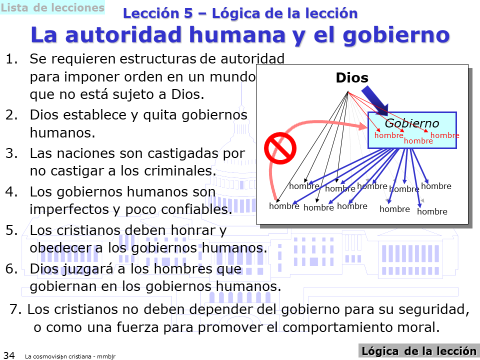 Lección 8: Ciencia y TecnologíaProblemas de ejemplo:¿Cuál es nuestra respuesta a los eventos actuales que se anuncian como "pruebas de que la vida pudo haber comenzado en agua congelada" o que "los códigos genéticos brindan evidencia de evolución"? (Conclusiones que parecen contradecir la Biblia).Muchos de los usos de la tecnología nueva parecen estar destinados a encontrar nuevas formas de practicar y promover el mal.Parece que la mayoría de los científicos (o educadores en ciencias) no son cristianos. ¿Cuál debería ser la perspectiva cristiana de una educación científica?La cosmovisión del cristiano¿Cuál es el origen del universo observable? (Heb 11:3) ¿Cómo se sostiene? (Hebreos 1:2,3; Col 1:17) ¿Cuál mundo, el natural o el sobrenatural, es más "real"?¿Hay alguna indicación de que Dios usó un conjunto consistente de principios para hacer el mundo (ver Prov 8:27-31)? ¿Está supuesto el hombre a encontrarlos (vv 32-35, y recuerde 20:12)?¿Cuál es el papel del hombre en esta creación (Sal 8:3,4,6)? ¿Existe una capacidad/necesidad implícita para comprender el mundo natural en los mandatos de Dios a Adán y Eva (Gén 1:28)? ¿Qué formas tomará este entendimiento (ver, por ejemplo, Prov 6:6; Lucas 12:54-57)? ¿Qué tipo de entendimiento no debe ser descuidado?Señales en el cielo…¿Hay evidencia de que Dios aprueba esta investigación (y que se comparta)?Dan 1:41 Reyes 4:32-34¿Hay ejemplos del uso de este conocimiento para lograr cosas buenas?Éx 35:10; 36:1-5Construyendo el tabernáculo1 Crón 22:15construyendo el templo[Nótese en qué familia parece haber comenzado el desarrollo de la tecnología. (Gén 4:16,20,22)] ¿Hay ejemplos del uso de la ciencia y la tecnología para lograr cosas que Dios desaprueba? (Para cada ejemplo, explique por qué Dios desaprobó)Gén 11:4-6Torre de Babel1 Sam 13:19,20Amós 6:1,4-6"A gusto en Sión"¿Por qué hay límites para nuestra investigación y descripción del mundo natural?Prov 27:1Sant 4:14aProv 16:33Prov 30:3,4¿Cuáles son los problemas que es poco probable que podamos resolver con la ciencia?Juan 12:8PobrezaProv 27:20; 30:15,16; Hebreos 2:15Prov 30:11-14Maldad en el mundoMuerte (y miedo a la muerte, y causas de la muerte)Culpabilidad (o problemas espirituales en general)¿Cuáles son los peligros de la investigación científica y el avance tecnológico?Dan 4:28-30Lucas 12:54-57Aplicaciones¿Debería sorprendernos que la ciencia se emplee para oponerse a la fe en Dios? (ver 1 Tim 6:20)¿Debería sorprendernos que la tecnología se emplee para promover el mal? (ver Tito 1:15)¿Deberían los rápidos cambios (avances) en la ciencia y la tecnología convencernos de que el hombre lo ha descubierto casi todo? ¿Cuál es la verdadera lección que deben enseñar los cambios rápidos?¿Cuál de estos grandes problemas del hombre ha estado cerca de resolver la ciencia? ¿Algunos han empeorado con la evolución de la tecnología? ¿Significa eso que está mal tratar de mitigar estos problemas con investigación y desarrollo tecnológico?Sufrimiento humanoMuerte y enfermedad, accidentesDesastre naturalLa inhumanidad del hombre hacia el hombre.La culpa del hombre y las necesidades espirituales.¿Debe un cristiano oponerse a la educación, la investigación y el desarrollo en los campos científicos?¿Cómo debemos reaccionar ante los descubrimientos que parecen contradecir los relatos bíblicos de la creación o la historia?¿Existen límites que se deban poner a lo que debe intentar la investigación científica? ¿Cuáles son algunos de los principios que podrían usarse para poner límites a la investigación y la aplicación científicas?¿Cómo debemos reaccionar ante los descubrimientos y desarrollos que podrían conducir a una proliferación del mal? (píldoras abortivas, armas biológicas, nuevas formas de entretenimiento inapropiado…)¿Qué ventajas podría haber para el cristiano en el conocimiento de la tecnología?Lección 9: La naturaleza y el medio ambienteEjemplos de problemas:¿Por qué se creó la naturaleza? ¿Qué propósito tiene la creación en su existencia?¿Cuál es la relación entre Dios y la naturaleza?
¿Dios todavía interactúa con este mundo, o ha dejado que la creación se valga por sí misma?¿Cuál es la relación entre el hombre y la naturaleza?
¿Qué significa que el hombre debe tener dominio sobre toda la tierra?¿Tiene el hombre una responsabilidad hacia la naturaleza?
¿Qué medidas debemos tomar para proteger el medio ambiente?¿Cómo ha sido afectada la naturaleza por la Caída?La cosmovisión del cristiano¿De qué maneras quiso Dios que el hombre usara la naturaleza?Génesis 1:14-15Génesis 1:29-30Génesis 2:15-16Romanos 1:20Según Dios, ¿cómo se compara el hombre con la naturaleza (Gén 1:26, 28, Mat 6:26, 30)?
¿Por qué (Gén1:27)?¿De qué manera ha bendecido Dios al hombre encima de la naturaleza? (Gén 1:28)¿De qué manera ha cumplido esto el hombre?Gén 2:15, 4:2Gén 13:10-11; Núm 13:27¿Cómo ha reconocido Dios esta bendición dada al hombre?Gén 6:14Éx. 26-27, 28, 30:1-10, 17-21, 36-39Lev 1:3¿Ha afectado la Caída nuestra relación con la naturaleza? ¿De qué maneras? (Gén 3:17, 18; Luc 8:22-23)¿Cómo interactúa Dios con la naturaleza?Génesis 3:16-19Génesis 6; Ex. 7-10, 14, 17; Josué 10Colosenses 1:17II Pedro 3:10-11¿Ha renunciado Dios a su creación? (Romanos 8:19-22; 1 Juan 2:17)AplicacionesSi la creación de Dios actúa como representante del Creador, ¿debería el hombre tratar de preservarla? ¿Cuáles son algunos de los argumentos a favor y en contra de esto y a qué conclusión podrían llevar? (¡PREPÁRESE ANTES DE LA CLASE PARA UNA DISCUSIÓN EN GRUPO! Haga referencia a algunos pasajes y/o algunos ejemplos que muestran esto y puede usar algunos de los pasajes de esta lección para su argumento).¿Utiliza Dios la naturaleza para el castigo (Génesis 6:13, Éxodo 14:30-31; II Reyes 17:1-7)? ¿Qué pasa con los desastres naturales hoy en día? ¿Podrían estos desastres ser malvados? ¿Cuáles son sus pensamientos? Considere también Job 38-39.¿Deberíamos estudiar la naturaleza? Considere Mateo 16:2-3, Rom 1:20-23 y el concepto general de 1 Tim 4:8.Algunos sugerirían que necesitamos retener la Tierra para siempre (2 Pedro 3:4). ¿Por qué es esto algo que no debemos hacer?¿Qué es el panteísmo? ¿Qué cambia el panteísmo en nuestra jerarquía Dios-Hombre-Naturaleza? ¿Sugiere algunos pasajes de las Escrituras que podrían refutar esto?¿Qué es el Humanismo? ¿Qué cambia el Humanismo en nuestra jerarquía Dios-Hombre-Naturaleza? ¿Argumentarían las Escrituras efectivamente contra el humanismo? Explique por qué o por qué no. Incluso si no, busque al menos un pasaje que pueda refutar el humanismo.Lección 11: El arte, la cultura y la expresión humanaEjemplos de problemas:Dado que todo arte está destinado a crear placer en quienes lo experimentan, ¿es todo arte mundano?Si la expresión artística tiene por objeto alabar a Dios, y si se hace con sinceridad, ¿puede estar mal?¿Está mal escuchar música o leer libros que tienen malas palabras y malas ideas?¿Qué pasa con las formas de arte bellas y creativas (que incluso pueden tener un buen mensaje) que tienen (incidentalmente) desnudez y blasfemias, porque son reproducciones de la realidad?¿Qué pasa con el arte (incluida la danza y algunos deportes) que celebra la belleza de la forma humana?¿Hasta qué punto debe (o podría) un cristiano mantenerse al día sobre las tendencias actuales en el arte?La cosmovisión del cristiano¿Se describe la obra de Dios en términos artísticos? (Sal 19:1; Isa. 45:9, 18)
¿Transmite la creación un mensaje (Rom 1:19,20)?
¿Evoca emociones (Sal 8:3,4)?Si el hombre es a imagen de Dios, ¿se esperarían expresiones similares de creatividad?La arquitectura en el Antiguo Testamento¿Cuál fue la primera arquitectura registrada (Gén. 4:17)? La primera música (Gén. 4:21)?¿Con qué mal propósito se aplicó la habilidad arquitectónica? (Gén. 11:4)¿Quién hizo la artesanía del tabernáculo (Éx 35:10)? ¿Qué ayuda se brindó? (vs. 30-35)¿Quién hizo el trabajo del metal y la madera para el templo? (I Reyes 5:17,18)La escultura en el Antiguo Testamento"El simple hecho es que los israelitas desarrollaron un número severamente limitado de habilidades artísticas". ISBE, Revised, 1973, p 302. ¿Por qué podría ser eso?¿Para qué sirvió el "becerro de fundición" (Éx 32:2ss)?¿Qué decían los Diez Mandamientos acerca de hacer imágenes? (Éx 20:4)		¿Cuál fue la intención de la prohibición (ver vs.5, e Is 30:22; Os 13:2)?¿Cuál era la naturaleza de la forma del ídolo (Sal 115:4-7)? ¿Por qué? (ver Rom 1:22-25)¿Pablo quedó impresionado con el arte de los griegos? (Hechos 17:16) ¿Por qué?La música y el baile¿A qué malos usos se destinaron la música y el baile?Éx 32:6,18,19,25Mateo 14:61 Samuel 30:16Amós 6:5,6¿Qué ejemplos apropiados hay de su uso?1 Samuel 18:6Éx 15:201 Samuel 16:16,23II Samuel 6:14, 211 Crónicas 25:6,7II Reyes 3:15Lucas 15:25Sal 107:22Apocalipsis 5:9La literatura y la filosofíaUn tercio del Antiguo Testamento está escrito en forma poética. ¿Por qué podría ser así?¿A qué propósitos útiles sirvieron la poesía, las canciones y la literatura filosófica en prosa?Dt 31, 19-221 Reyes 4:29, 32, 34Ecl 11:9,10¿Qué distingue los buenos y malos usos de las expresiones culturales anteriores?Si el arte y la arquitectura están destinados a afectar los pensamientos y las emociones, y/o dar placer, ¿qué peligros les son inherentes?1 Reyes 22:39Hageo 1:2-7Aplicaciones¿Es apropiado que un cristiano desarrolle talentos creativos en música, artes visuales, arquitectura, teatro, literatura, etc.? Explique.¿Existen algunos usos apropiados de este tipo de talentos en la obra de la iglesia? Dé ejemplos.¿Se pueden desarrollar estos talentos por medio de un entrenamiento o uso que no esté directamente relacionado con la obra de la iglesia (evangelización o edificación de los santos)? ¿Qué pautas sugeriría?¿Se pueden usar las formas de arte actuales (novela, pintura, película) para transmitir un mensaje espiritual (y bíblico)?¿Transmiten con frecuencia las formas de arte un mensaje filosófico o teológico? ¿Incluso, por ejemplo, sinfonías o arte abstracto? ¿Hay algún motivo de cautela en ese hecho?¿Debería aumentar el nivel de precaución a medida que la influencia de un mundo impío se vuelve más omnipresente?¿Existe algún nivel de expresión artística que, debido a su belleza, intensidad o profundidad de significado, pueda excusar la inmoralidad, como la desnudez o las blasfemias? (O, preguntado de otra manera, ¿la desnudez sigue siendo vergonzosa (como en Oseas 2:2,3) cuando es parte de un "esfuerzo más noble"? Si es así, ¿cuál es el "noble esfuerzo" que persiguen la mayoría de las formas de arte?)¿Existen límites a la participación en formas de arte que un cristiano debe observar? (Por ejemplo: danza/deportes que glorifican el cuerpo o drama que lleva un mensaje mundano). Dé otros ejemplos.

¿Qué sugiere Fil 4:8 sobre los criterios y la prioridad para involucrarse en las artes?VerdaderoRespetableJustoPuroAmableDigno de admiraciónexcelente/merezca elogio#DíaFechaTítulo de la lección1Lun30 de marzo1 – Principios básicos2Lun6 de abril2 – La verdad y el conocimiento3Lun13 de abril3 – El hombre y lo sobrenatural4Lun20 de abril4 – El bien y el mal (en sentido moral)5Lun27 abr5 – El gobierno6Lun4 de mayo8 – La ciencia y la tecnología7Lun11 de mayo9 – La naturaleza y el medio ambiente8Lun18 de mayo11 – El arte y la culturaPrincipio fundamentalAlternativasHay un Dios personal e infinito.El hombre es espiritual.El mundo está caído.La Biblia es la revelación proposicional de Dios.Jesús vino como Dios en la carne para redimir a la humanidad del pecado.El universo físico es temporal, esperando el juicio venidero